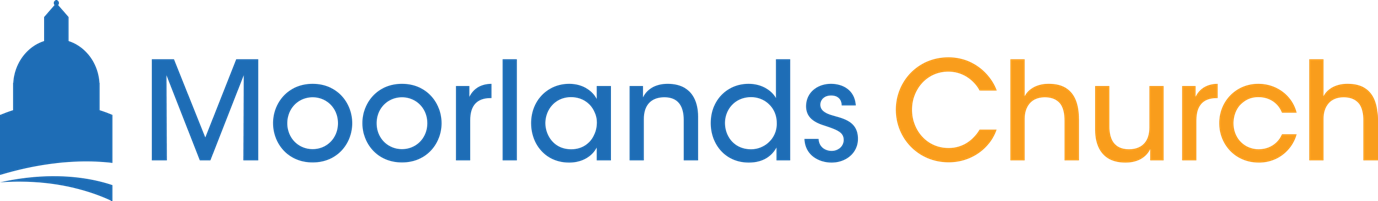 1 Samuel 1:1-16Introduction The gospel of the kingdom of Jesus One story, two books, three songsThe story so far: v 1 1. Good news: the king is dead: 2-10 The messengerHis news His mistake 2. Bad news: the king is dead: 11-16  3. Good news: the king is Jesus  References: 2 Samuel 23:2-4; 1 Samuel 24:6; 26:9For reflection: Mark 14:48   “Am I leading a rebellion,” said Jesus, “that you have come out with swords and clubs to capture me? 49 Every day I was with you, teaching in the temple courts, and you did not arrest me. But the Scriptures must be fulfilled.” 50 Then everyone deserted him and fled.What’s OnNext Sunday, 25th October, 9 & 11am2 Samuel 1:17-27 – Love, Death and GloryJoin us next week on-site or online! If you’re joining us on-site, please book in at www.moorlands.org.uk/sunday.Get in touchIf you have any questions, or want any more information, please do contact us at info@moorlands.org.uk, or through the website. Online QuizThursday 22nd October, 8pmJoin us on YouTube for our fun-filled online quiz, with a short talk on how we can have hope in 2020. Check out our channel at youtube.com/moorlandschurch, and email info@moorlands.org.uk for more details. StudentsWelcome if you’re new to Lancaster! We have lots on for students here and we’re looking forward to getting to know you.This evening we continue our Real Food Groups. We are meeting on Zoom at 7.30-9.00pm to study the Bible together in small groups. It is a great part of student life and if you’re a fresher you are very welcome. Please email Joe Standerwick at students@moorlands.org.uk if you’d like to know more.